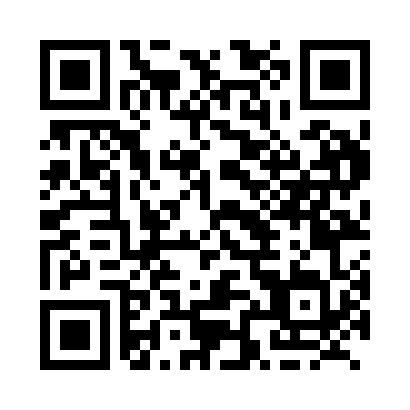 Prayer times for Valley Ridge, Alberta, CanadaWed 1 May 2024 - Fri 31 May 2024High Latitude Method: Angle Based RulePrayer Calculation Method: Islamic Society of North AmericaAsar Calculation Method: HanafiPrayer times provided by https://www.salahtimes.comDateDayFajrSunriseDhuhrAsrMaghribIsha1Wed4:146:091:346:419:0010:562Thu4:116:071:346:429:0210:583Fri4:086:051:346:439:0311:014Sat4:056:031:346:449:0511:045Sun4:036:021:346:459:0711:066Mon4:006:001:346:469:0811:097Tue3:575:581:346:479:1011:128Wed3:545:571:336:489:1111:149Thu3:515:551:336:499:1311:1710Fri3:485:531:336:509:1411:2011Sat3:465:521:336:519:1611:2312Sun3:435:501:336:529:1711:2613Mon3:415:491:336:529:1911:2614Tue3:405:471:336:539:2011:2715Wed3:405:461:336:549:2211:2816Thu3:395:441:336:559:2311:2917Fri3:385:431:336:569:2511:2918Sat3:385:421:346:579:2611:3019Sun3:375:401:346:589:2811:3120Mon3:365:391:346:589:2911:3121Tue3:365:381:346:599:3011:3222Wed3:355:371:347:009:3211:3323Thu3:355:351:347:019:3311:3424Fri3:345:341:347:019:3411:3425Sat3:345:331:347:029:3511:3526Sun3:335:321:347:039:3711:3627Mon3:335:311:347:049:3811:3628Tue3:335:301:347:049:3911:3729Wed3:325:291:357:059:4011:3830Thu3:325:291:357:069:4111:3831Fri3:315:281:357:069:4211:39